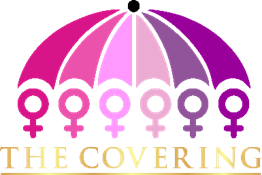 REQUEST TO RETURN  PROPERTY  IF NO LONGER PARTICIPATING IN THE PROGRAMFromTHE COVERING LLC (AMEELA BOYD CEO)02/22/2021Good afternoonThis is an official notice to make it known, that if you choose to no longer participate in the program you will have to return all items given.following property: All art supplies as listed on your hand and received in hand.The program is free to all eligible participants, however, once you have decided not to be a part of the program the items must be returned.We require that you notify us in advance of your decision so that we can make proper arrangements to pick up the items.Please sign and date the document accordingly showing full understanding of what is required. If you have any questions regarding, please contact: thecoveringllc@gmail.com Signature: Date: